АДМИНИСТРАЦИЯ 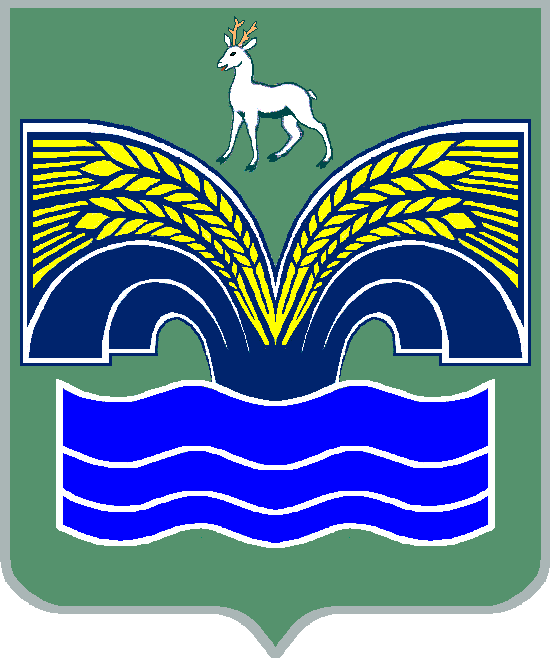 СЕЛЬСКОГО ПОСЕЛЕНИЯ КРАСНЫЙ ЯРМУНИЦИПАЛЬНОГО РАЙОНА КРАСНОЯРСКИЙ САМАРСКОЙ ОБЛАСТИПОСТАНОВЛЕНИЕот 16 октября 2020 года № 361О внесении изменений в состав комиссии по соблюдению требований к служебному поведению муниципальных служащих и урегулированию конфликта интересов в Администрации сельского поселения Красный Яр муниципального района Красноярский Самарской областиВ целях актуализации муниципальных правовых актов сельского поселения Красный Яр муниципального района Красноярский Самарской области о противодействии коррупции, администрация сельского поселения Красный Яр муниципального района Красноярский Самарской области ПОСТАНОВЛЯЕТ:Внести в состав комиссии по соблюдению требований к служебному поведению муниципальных служащих и урегулированию конфликта интересов в Администрации сельского поселения Красный Яр муниципального района Красноярский Самарской области, утвержденный постановлением Администрации сельского поселения Красный Яр муниципального района Красноярский Самарской области от 18.04.2016 № 90, изменение, изложив его в редакции приложения к данному Постановлению.2. Опубликовать настоящее решение в газете «Планета Красный Яр» и разместить на официальном сайте администрации сельского поселения Красный Яр в сети Интернет http://www.kryarposelenie.ru.3. Настоящее решение вступает в силу со дня его подписания.Исполняющий обязанности Главысельского поселения Красный Яр муниципального района Красноярский  Самарской области						В.В. Серебряков Утвержденпостановлением Администрации сельского поселения Красный Яр муниципального района КрасноярскийСамарской области от 16.10.2020 г. № 361СОСТАВкомиссии по соблюдению требований к служебному поведению муниципальных служащих и урегулированию конфликта интересов в Администрации сельского поселения Красный Яр муниципального района Красноярский Самарской областиВедерников Андрей ВладимировичЗаместитель Главы сельского поселения Красный Яр, председатель комиссииЕрилов Алексей Сергеевич депутат Собрания представителей сельского поселения Красный Яр, заместитель председателя комиссии (по согласованию);Самойлова Юлия ВладимировнаВедущий специалист Администрации сельского поселения Красный Ярсекретарь комиссии;Серебряков Василий ВладимировичЗаместитель Главы сельского поселения Красный Яр;Воробьев Александр ВладимировичПредседатель Общественного Совета  сельского поселения Красный Яр(по согласованию);